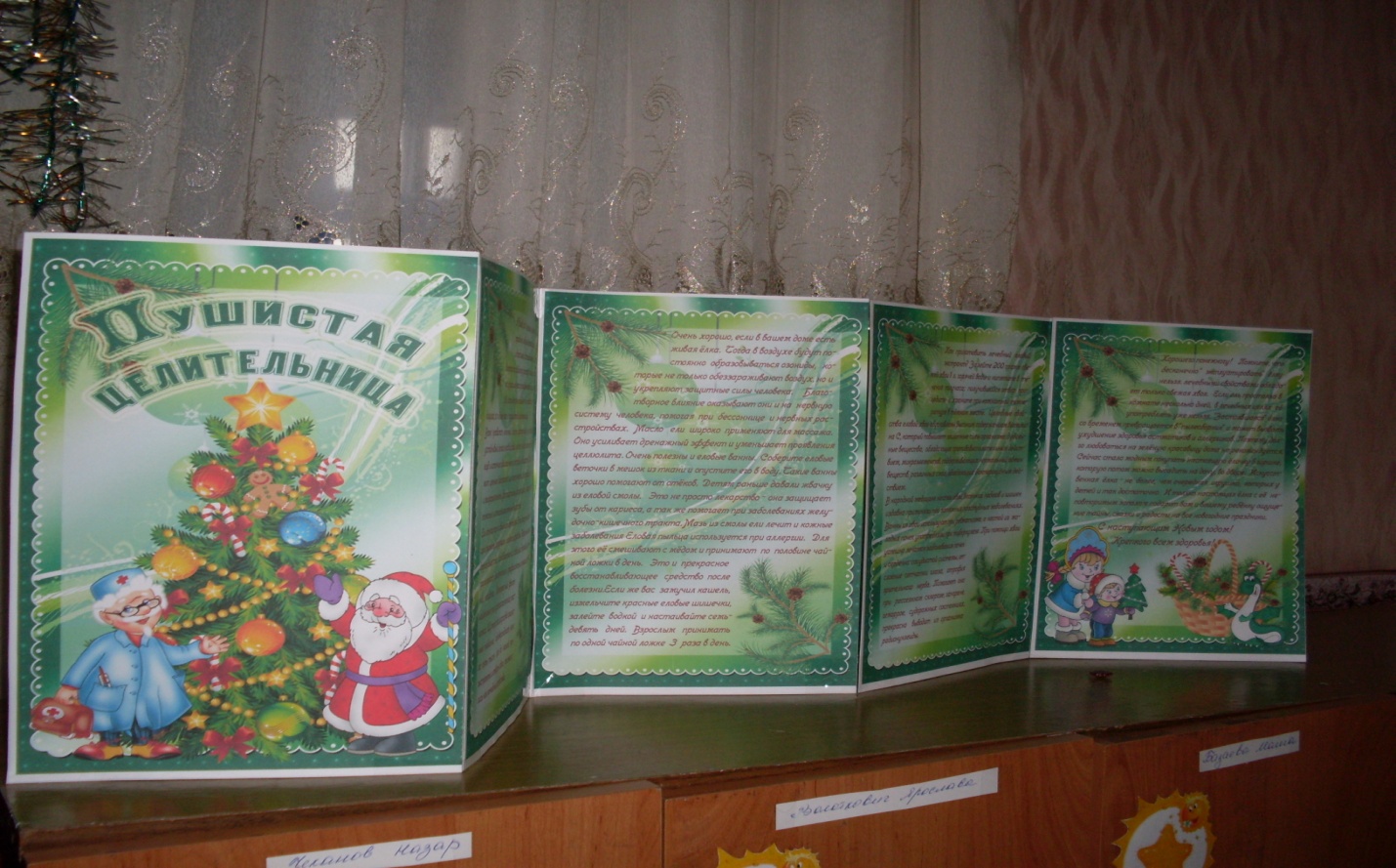 Папка – ширма «Пушистая целительница».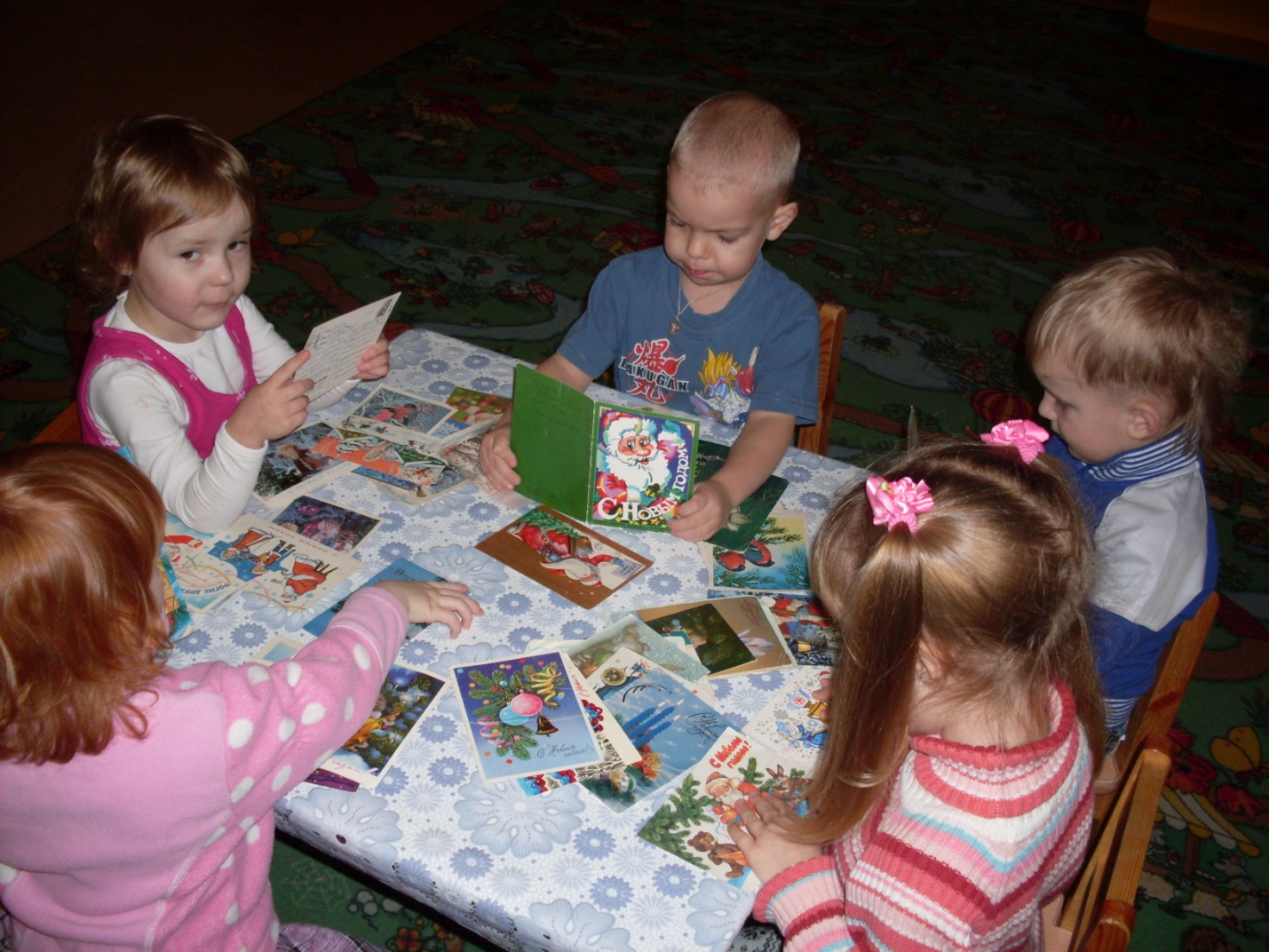 Рассматривание новогодних открыток.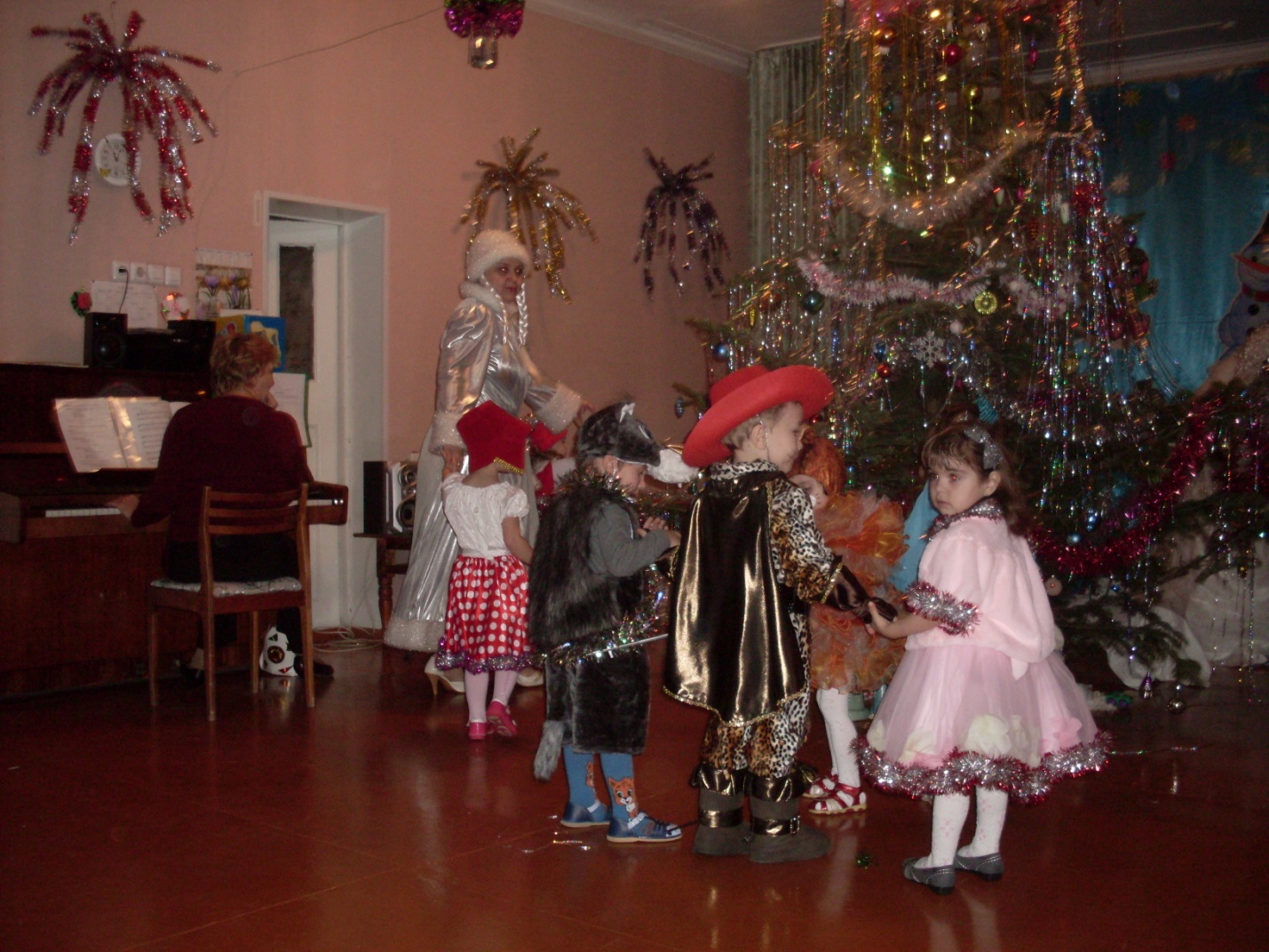 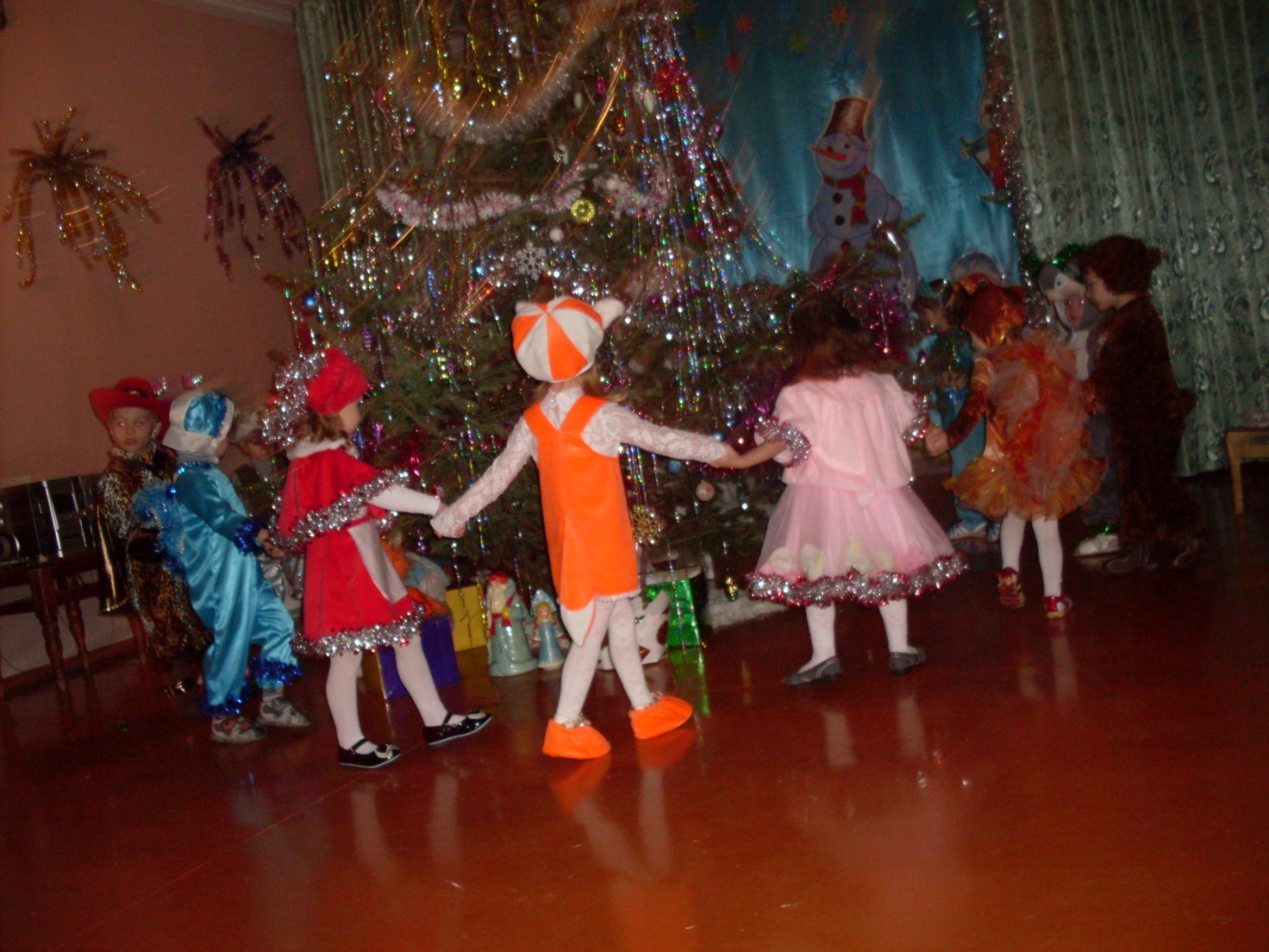 